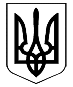 ВЕЛИКОДИМЕРСЬКА СЕЛИЩНА РАДАБРОВАРСЬКОГО РАЙОНУ КИЇВСЬКОЇ ОБЛАСТІР І Ш Е Н Н ЯПро затвердження цільової програми «Розвиток вулично-дорожньої мережі Великодимерської об'єднаної територіальної громади на 2018 рік» Керуючись ст. 26 Закону України «Про місцеве самоврядування в Україні», сесія селищної радиВ И Р І Ш И Л А:1. Затвердити цільову програму «Розвиток вулично-дорожньої мережі Великодимерської об'єднаної територіальної громади на 2018 рік» (додається).2. Контроль за виконанням цього рішення покласти на постійну комісію з питань комунальної власності, інфраструктури, транспорту, житлово-комунального господарства, архітектури та містобудування.Селищний голова				                                 А.Б. Бочкарьов  смт Велика Димерка  21 грудня 2017 року   № 51   ІІI – VІІДодаток № 1 до рішення Великодимерської селищної ради№ 51 ІІІ – VІІ від 21 грудня 2017 р. Цільова програма «Розвиток вулично-дорожньої мережі Великодимерської об’єднаної територіальної громади на 2018 рік»Вулично-дорожня мережа Великодимерської об’єднаної територіальної громади Броварського району Київської області має загальну протяжність , в тому числі з твердим покриттям – .Більшість вулиць та доріг Великодимерської об’єднаної територіальної громади не відповідають вимогам ДСТУ 3587-97 «Автомобільні дороги, вулиці та залізничні переїзди», а отже, і  є небезпечними  для  учасників дорожнього руху. Також, стан вулично-дорожньої мережі Великодимерської об’єднаної територіальної громади не забезпечує швидкого, комфортного, економічного та безпечного перевезення пасажирів і вантажів, що в свою чергу сповільнює соціально-економічний, екологічно збалансований розвиток селища. Для розв’язання зазначеної проблеми необхідно здійснити комплекс заходів з ремонту вулиць та доріг Великодимерської об’єднаної територіальної громади.У 2018 році на розвиток вулично-дорожньої мережі Великодимерської об’єднаної територіальної громади необхідно 1 689,0 тис. грн., з них:поточний ремонт вулиць Великодимерської об’єднаної територіальної громади – 199,0 тис. грн.;капітальний ремонт вулиць Великодимерської об’єднаної територіальної громади – 1 490,0 тис. грн.Паспорт цільової програми Результативні показники, що характеризують виконання цільової програмиПравова основа для вирішення проблеми: ст. 50 Конституції Українист. 27, 30 Закону України «Про місцеве самоврядування в Україні» Закон України «Про автомобільні дороги»Закон України «Про дорожній рух» Джерела фінансування:Місцевий бюджет Великодимерської  об’єднаної територіальної громади – 1 689,0 тис. грн.Головний розпорядник коштів: Великодимерська  об’єднана територіальна громада  Броварського району Київської областіВідповідальний виконавець:Великодимерська  об’єднана територіальна громада  Броварського району Київської областіСекретар ради                                                                                А.М. СидоренкоЦільова програма«Розвиток вулично-дорожньої мережі Великодимерської об’єднаної територіальної громади на 2018 рік»ГромадаВеликодимерська об’єднана територіальна громадаСпоживачі послугиНаселення смт Велика Димерка, села Жердова, Тарасівка, Покровське, Підлісся, Вільне, Захарівка, Михайлівка, Бобрик, Гайове, Шевченкове, РудняМета програмиЗабезпечення безпеки дорожнього руху по вулично-дорожній мережі смт Велика Димерка, села Жердова, Тарасівка, Покровське, Підлісся, Вільне, Захарівка, Михайлівка, Бобрик, Гайове, Шевченкове, РудняЗавдання програмиРозвиток вулично-дорожньої мережі Великодимерської об’єднаної територіальної громади – 1 689,0 тис. грн., з них:1) поточний ремонт вулиць Великодимерської об’єднаної територіальної громади –    199,0 тис. грн.2) капітальний ремонт вулиць Великодимерської об’єднаної територіальної громади – 1 490,0 тис. грн.Очікувані результати програмиПідвищення рівня безпеки руху на вулично-дорожній мережі Великодимерської об’єднаної територіальної громадиФінансування програми, тис. грн.1 689,0Строки реалізації2018 рік№Показники виміруОдиниця інформаціїДжерелоДжерелоРазом№Показники виміруОдиниця інформаціїЗагальний фондСпеціальнийфондРазом1.ЗатратЗагальний обсяг ресурсів, які забезпечують виконання програми, тис. грн.199,01 490,01 689,02.ПродуктуПлоща, м²:ххх3.ЕфективностіОчікувані витрати на  – грн.ххх4.ЯкостіЯкість – % ххх